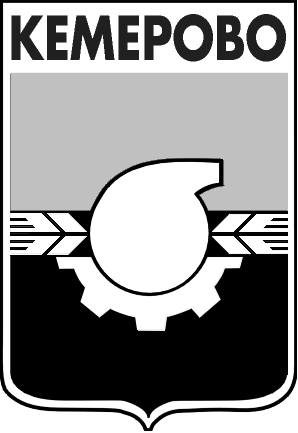 АДМИНИСТРАЦИЯ ГОРОДА КЕМЕРОВОПОСТАНОВЛЕНИЕот 20.10.2015  №  2496Об условиях приватизации нежилого помещения, расположенного по адресу: 
г. Кемерово, просп. Ленина, д. 34В соответствии с Федеральным законом от 22.07.2008 № 159-ФЗ 
«Об особенностях отчуждения недвижимого имущества, находящегося 
в государственной собственности субъектов Российской Федерации или 
в муниципальной собственности и арендуемого субъектами малого и среднего предпринимательства, и о внесении изменений в отдельные законодательные акты Российской Федерации», положением «О порядке приватизации муниципального имущества города Кемерово», утвержденным постановлением Кемеровского городского Совета народных депутатов от 24.04.2015 № 403, решением Арбитражного суда Кемеровской области от 18.09.2015 по делу №А27-12111/20151. Утвердить условия приватизации нежилого помещения общей площадью 101,6 кв.м, расположенного по адресу: г. Кемерово, просп. Ленина, д. 34.1.1. Предоставить арендатору индивидуальному предпринимателю Лазаревой Юлии Сергеевне преимущественное право на приобретение арендуемого нежилого помещения по цене равной его рыночной стоимости 
в размере 1 776 881 (один миллион семьсот семьдесят шесть тысяч восемьсот восемьдесят один) рубль, в том числе НДС.1.2. Установить обременение имущества, указанного в пункте 
1 настоящего постановления, в виде сервитута.1.3. Предусмотреть в договоре обязанность покупателя обеспечить беспрепятственный доступ:- представителям эксплуатационных и контролирующих организаций - 
к инженерным сетям и оборудованию, расположенным в пределах или 
за пределами имущества, обслуживающим иные, помимо данных помещений, помещения, если доступ к ним возможен только через площадь имущества, указанного в пункте 1 настоящего постановления;- к помещениям за пределами имущества, если доступ к ним возможен только через площадь имущества, указанного в пункте 1 настоящего постановления.  1.4. Установить срок рассрочки оплаты приобретаемого имущества 
в соответствии с волеизъявлением арендатора – 5 лет.2. Комитету по работе со средствами массовой информации 
(Е.А. Дубкова) опубликовать настоящее постановление в газете «Кемерово» и разместить на официальном сайте администрации города Кемерово в информационно-телекоммуникационной сети «Интернет».3. Контроль за исполнением данного постановления возложить 
на председателя комитета по управлению муниципальным имуществом города Кемерово О.А. Казаченко.И.о. Главы города								   О.В. Турбаба
